First Name of Application CV No 1622184Whatsapp Mobile: +971504753686 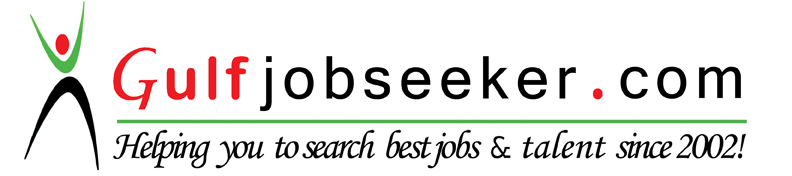 To get contact details of this candidate Purchase our CV Database Access on this link.http://www.gulfjobseeker.com/employer/services/buycvdatabase.phpBIODATADate of Birth   : - 	06/12/1991Sex                   : - 	FemaleMarital Status: -	Married.Religion	  : -	MuslimNationality    : -	IndianAcademic Qualification:- XIIth Passed Vocational StreamTechnical Qualification:- Diploma in Computer Operator and Programming Assistant.MS Office Packages: - Basics of IT, Windows, MS Word, MS Excel, MS PowerPoint.Languages Known: -  English, Hindi, Urdu.Work Experience:- Worked as a Computer Operator for the period of one month at Block Development Office.Worked as a Computer Operator for the period of One year AT Automobile Corporation of Goa Limited, Honda Sattari – Goa.